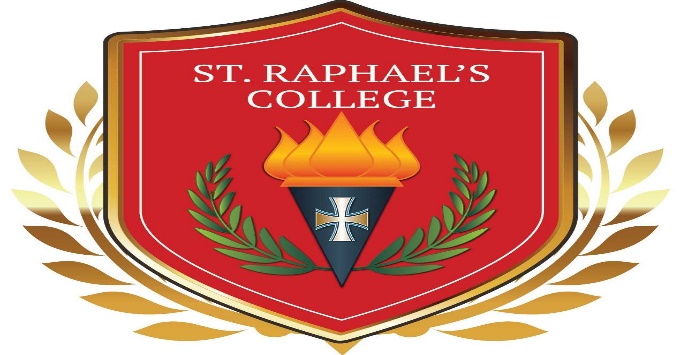 1st YEAR STUDENT AWARDS 2020ACADEMIC AWARDS:  Colm Campbell & Aoife FahertyMUSIC AWARD:Howard MoreiraART AWARD:Ivan UrbanovicsSPORT AWARDS:Leah O’Halloran & Vincent MorganACHIEVEMENT AWARDS:Meghan Kielty, Yvonne Kostova, Aoife Morahan, Caoimhe McClearn, Callum Ryan, Maeve McClearn, Saoirse Ward, Yxian Cao, James Spellman, Niamh Kelly.MERCY AWARDSLily Burke, Aoife Morahan, Caoimhe Quane, Arthur Kelly, James Spellman